OGGETTO: PROCEDURA APERTA EX ART. 58 E 60 C.3 D.LGS. 50/2016 DI RILEVANZA COMUNITARIA PER L’AFFIDAMENTO DEL SERVIZIO DI RISTORAZIONE AZIENDALE PER IL PERSONALE DELLA FONDAZIONE TEATRO ALLA SCALA. CIG: 9879182EE0 – ID 320MODELLO 4 - OFFERTA ECONOMICAIl sottoscritto _____________________ nato il ____________ a _____________ (__) in qualità di ___________________ dell’impresa ___________________ con sede in ____________ con codice fiscale n. _________________ con partita IVA n. _______________ eIn caso di associazione temporanea di imprese o consorzi non ancora costituiti aggiungere:quale mandataria della costituenda ATI/Consorzio _______________ e il sottoscritto ___________ (cognome, nome e data di nascita) in qualità di ______________ (rappresentante legale, procuratore, etc.) dell’impresa ____________ con sede in ____________ C.F. __________ P.ta I.V.A. _____________ quale mandante della costituenda ATI/Consorzio _____________,DICHIARA DI PRESENTARE LA SEGUENTE OFFERTA ECONOMICAper il SERVIZIO DI RISTORAZIONE AZIENDALE PER IL PERSONALE DELLA FONDAZIONE TEATRO ALLA SCALA, come descritto dal Capitolato Speciale d’appaltoDICHIARA, INOLTRE  che, ai sensi dell’art. 95 comma 10 del D. Lgs n. 50/2016, i costi per la sicurezza strettamente connessi all’attività di impresa (o specifici) sono pari ad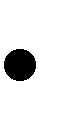  € (in cifre) …………………………………………… / Euro (in lettere) ……………………………………………….…….…………………… che nella formulazione dell’offerta si è tenuto conto degli obblighi connessi alle disposizioni in materia di sicurezza e protezione dei lavoratori e alle condizioni del lavoro;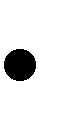   che ai fini della determinazione della presente offerta ha considerato tutte le condizioni incidenti sulle prestazioni oggetto dell’affidamento nonché di aver preso conoscenza di tutte le circostanze, generali e specifiche, relative all’esecuzione del servizio e di averne tenuto conto nella formulazione dell’offerta, al fine di effettuare le prestazioni in maniera ottimale ed alle condizioni stabilite dalla documentazione di gara, avendo, anche a tal fine effettuato il sopralluogo obbligatorio previsto;  che non vi saranno ulteriori oneri a carico della Fondazione oltre a quelli previsti nell’offerta economica presentata;  che l’offerta è vincolante per 180 giorni dal termine di scadenza per la presentazione delle domande di partecipazione.N.B.:- La percentuale di ribasso deve essere espressa fino alla terza cifra decimale.- Nel caso di consorzi o ATI non ancora costituiti l’offerta dovrà essere sottoscritta dai titolari o legali rappresentanti di tutte le imprese che costituiranno i raggruppamenti od i consorzi.- I modelli fac simile vengono messi a disposizione a titolo esemplificativo. Nella compilazione degli stessi si faccia attenzione a riportare quanto esattamente indicato nella documentazione di gara e in caso di divergenze si prega di contattare la Stazione Appaltante.Data _____________________   								    Il Concorrente            (documento da firmare digitalmente)FirmaDocumento sottoscritto digitalmente ai sensi del ai sensi e per gli effetti del D.Lgs n. 82/2005 “Codice dell’Amministrazione digitale” e s.m.i.Base d’asta: € 10,00 costo pasto stimato € 1.150.000,00, oltre  I.V.A.IMPORTO SU BASE D’ASTA € 10,00 costo pasto:€ __________________ - (lettere) _____________________(ribasso % in cifre)          …………………….	%(ribasso % in lettere)	.……………………Totale complessivo stimatoCosto pasto unitario offerto * n. 115.000pasti annui presunti€ ___________________________ - (lettere) _____________________